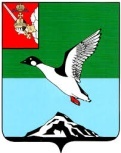 ЧЕРЕПОВЕЦКИЙ МУНИЦИПАЛЬНЫЙ РАЙОН ВОЛОГОДСКОЙ ОБЛАСТИКОНТРОЛЬНО-СЧЕТНЫЙ КОМИТЕТПервомайская ул., д.58, г.Череповец, Вологодская область, 162605 тел. (8202)  24-97-46,  факс (8202) 24-97-46,e-mail: kchk_chmr@cherra.ru «25» октября 2022 г.                                                        г. ЧереповецЗАКЛЮЧЕНИЕ № 109По результатам  экспертно-аналитического мероприятия   на проект решения Совета Малечкинского сельского поселения   «О внесении изменений в решение Совета Малечкинского сельского поселения   от 21.12.2021 № 196 «О бюджете Малечкинского сельского поселения   на 2022 год и плановый период 2023 и 2024 годов».       Экспертно-аналитическое мероприятие проведено на основании  п. 1.5 плана работы контрольно-счетного комитета Череповецкого муниципального района (далее - КСК) на 2022 год, статьи 157 Бюджетного кодекса Российской Федерации, ст. 9 Федерального закона от 07.02.2011  № 6-ФЗ «Об общих принципах организации и деятельности контрольно-счетных органов субъектов Российской Федерации и муниципальных образований», п. 8.1 статьи 8 Положения о контрольно-счетном комитете Череповецкого муниципального района, утвержденного решением Муниципального  Собрания  района от 09.12.2021 № 252.         Проект решения Совета Малечкинского сельского поселения   «О внесении изменений в решение Совета Малечкинского сельского поселения   от 21.12.2021 № 196 «О бюджете Малечкинского сельского поселения   на 2022 год и плановый период 2023 и 2024 годов» (далее – Проект) представлен Советом поселения 24.10.2022 года. Экспертиза Проекта проведена в соответствии с положением о бюджетном процессе в Малечкинском сельском поселении, утвержденным  решением Совета Малечкинского сельского поселения   от 14.07.2020 № 133.В результате внесения изменений  основные характеристики  бюджета поселения в 2022 году не изменятся и составят:  доходы  бюджета 9 630,8 тыс. рублей, расходы 10 220,9 тыс. рублей,  дефицит бюджета 590,1 тыс. рублей.Проектом  предлагается  внести изменения в 5 приложения, изложив их в новой редакции.        Изменения в распределении бюджетных ассигнований в 2022 году по разделам изложены в таблице №1.                                                                                          Таблица №1 (тыс. руб.)                                                               В 2022 году Проектом не предусматривается увеличение бюджетных ассигнований, бюджетные ассигнования раздела «Общегосударственные вопросы» в объеме 136,5 тыс. руб. (экономия расходов  на проведение выборов), перераспределяются на  раздел «Жилищно-коммунальное хозяйство» на увеличение расходов на реализацию мероприятий в рамках проекта «Формирование комфортной городской среды» в части благоустройства  дворовых территорий на сумму 150,0 тыс. рублей, уменьшены расходы на благоустройство территории поселения на сумму 13,5 тыс. рублей.          В результате анализа распределения бюджетных ассигнований бюджета по целевым статьям (муниципальным  программам и непрограммным направлениям) видам расходов классификации расходов бюджета поселения на 2022 год установлено, что предполагаемый Проект влечет за собой изменения объемов финансирования по 2 из 7 муниципальных программ, подлежащих реализации в 2022 году  (таблица 2).                                                                                                     Таблица № 2 (тыс. руб.)                                                                                               Таким образом,  бюджетные ассигнования на реализацию мероприятий муниципальных программ увеличатся на 136,5 тыс. рублей, непрограммные расходы сократятся на 136,5 тыс. рублей.       В соответствии с бюджетным законодательством увеличение бюджетных ассигнований  на исполнение существующих видов расходных обязательств может осуществляться при наличии соответствующих источников дополнительных поступлений в бюджет и (или) сокращении бюджетных ассигнований по отдельным статьям расходов бюджета. Согласно представленных материалов к Проекту видно, что поправки в бюджет вносятся обоснованно, в связи с перераспределением бюджетных ассигнований.Вывод: Проект решения  Совета Малечкинского сельского поселения «О внесении изменений в решение Совета   Малечкинского сельского поселения от 21.12.2021 № 196 «О бюджете Малечкинского сельского поселения   на 2022 год и плановый период 2023 и 2024 годов» соответствует бюджетному законодательству.Председатель комитета                                                             Н.Г.ВасильеваИнспектор                                                                                  Е.Л. СтепановаНаименование разделов (подразделов)Решение от 21.12.2021 № 196Проект решения на 25.10.2022Изменения Общегосударственные вопросы3 191,63 055,1-136,5Национальная оборона107,1107,10,0Национальная безопасность и правоохранительная деятельность15,015,00,0Национальная экономика992,4992,40,0Жилищно-коммунальное хозяйство2 497,02 633,5136,5 Культура, кинематография3 090,53 090,50,0Социальная политика327,3327,30,0Итого расходов10 220,910 220,90,0Наименование муниципальной программыСумма расходов по муниципальным программамСумма расходов по муниципальным программамСумма расходов по муниципальным программамНаименование муниципальной программыРешение от 21.12.2021 № 196Проект решения на 25.10.2022Изменения «Благоустройство территории Малечкинского  сельского поселения на 2014-2024 годы»2 332,52 319,0-13,5 «Сохранение и развитие культурного потенциала Малечкинского сельского поселения на 2016-2024 годы»3 090,53 090,50,0«Обеспечение пожарной безопасности Малечкинского сельского поселения на 2014-2024 годы»15,015,00,0«Совершенствование муниципального управления в Малечкинского сельском поселении на 2016-2024 годы»677,7677,70,0«Развитие материально-технической базы и информационно-коммуникационных технологий в Малечкинского сельском поселении на 2014-2024 годы»153,1153,10,0«Социальная поддержка граждан Малечкинского  сельского поселения на 2016-2024 годы»327,3327,30,0«Формирование современной городской среды на территории Малечкинского сельского поселения на 2018-2024 годы»152,7302,7150,0Итого расходов6 748,86 885,3136,5